中国美术学院研究生临时困难补助申请表基本情况姓 名姓 名性 别学 院学 院专 业基本情况学 号学 号民 族班 级班 级联系 电话基本情况身份 证号身份 证号工行卡号工行卡号基本情况是否经过资助对象认定是否经过资助对象认定是否经过资助对象认定□是(□特需 □一般困难)    □否□是(□特需 □一般困难)    □否□是(□特需 □一般困难)    □否□是(□特需 □一般困难)    □否□是(□特需 □一般困难)    □否□是(□特需 □一般困难)    □否□是(□特需 □一般困难)    □否□是(□特需 □一般困难)    □否□是(□特需 □一般困难)    □否入学以来所获奖助情况类别类别类别类别类别项目名称项目名称项目名称项目名称金 额金 额获得时间入学以来所获奖助情况1奖学金奖学金奖学金奖学金入学以来所获奖助情况2无偿资助(各类助学金、社会资助等)无偿资助(各类助学金、社会资助等)无偿资助(各类助学金、社会资助等)无偿资助(各类助学金、社会资助等)入学以来所获奖助情况3有偿资助(勤工助学、助学贷款等)有偿资助(勤工助学、助学贷款等)有偿资助(勤工助学、助学贷款等)有偿资助(勤工助学、助学贷款等)入学以来所获奖助情况4其他资助其他资助其他资助其他资助家庭情况家庭所在地家庭所在地家庭所在地□城镇     □农村□城镇     □农村□城镇     □农村家庭收入来源家庭收入来源家庭收入来源家庭情况家庭月收入家庭月收入家庭月收入家庭总人口家庭总人口家庭总人口家庭情况家庭住址家庭住址家庭住址申请困难补助的理由(含家庭基本情况、临时困难情况、对个人生活影响，200字以上，可另附页):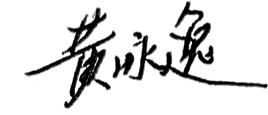 本人保证以上所填内容真实有效。    申请人签名：                 2023年 月 日申请困难补助的理由(含家庭基本情况、临时困难情况、对个人生活影响，200字以上，可另附页):本人保证以上所填内容真实有效。    申请人签名：                 2023年 月 日申请困难补助的理由(含家庭基本情况、临时困难情况、对个人生活影响，200字以上，可另附页):本人保证以上所填内容真实有效。    申请人签名：                 2023年 月 日申请困难补助的理由(含家庭基本情况、临时困难情况、对个人生活影响，200字以上，可另附页):本人保证以上所填内容真实有效。    申请人签名：                 2023年 月 日申请困难补助的理由(含家庭基本情况、临时困难情况、对个人生活影响，200字以上，可另附页):本人保证以上所填内容真实有效。    申请人签名：                 2023年 月 日申请困难补助的理由(含家庭基本情况、临时困难情况、对个人生活影响，200字以上，可另附页):本人保证以上所填内容真实有效。    申请人签名：                 2023年 月 日申请困难补助的理由(含家庭基本情况、临时困难情况、对个人生活影响，200字以上，可另附页):本人保证以上所填内容真实有效。    申请人签名：                 2023年 月 日申请困难补助的理由(含家庭基本情况、临时困难情况、对个人生活影响，200字以上，可另附页):本人保证以上所填内容真实有效。    申请人签名：                 2023年 月 日申请困难补助的理由(含家庭基本情况、临时困难情况、对个人生活影响，200字以上，可另附页):本人保证以上所填内容真实有效。    申请人签名：                 2023年 月 日申请困难补助的理由(含家庭基本情况、临时困难情况、对个人生活影响，200字以上，可另附页):本人保证以上所填内容真实有效。    申请人签名：                 2023年 月 日申请困难补助的理由(含家庭基本情况、临时困难情况、对个人生活影响，200字以上，可另附页):本人保证以上所填内容真实有效。    申请人签名：                 2023年 月 日申请困难补助的理由(含家庭基本情况、临时困难情况、对个人生活影响，200字以上，可另附页):本人保证以上所填内容真实有效。    申请人签名：                 2023年 月 日申请困难补助的理由(含家庭基本情况、临时困难情况、对个人生活影响，200字以上，可另附页):本人保证以上所填内容真实有效。    申请人签名：                 2023年 月 日申请档次申请档次□一档 5000元       □二档 3000元     □三档 2000元□一档 5000元       □二档 3000元     □三档 2000元□一档 5000元       □二档 3000元     □三档 2000元□一档 5000元       □二档 3000元     □三档 2000元□一档 5000元       □二档 3000元     □三档 2000元□一档 5000元       □二档 3000元     □三档 2000元□一档 5000元       □二档 3000元     □三档 2000元□一档 5000元       □二档 3000元     □三档 2000元□一档 5000元       □二档 3000元     □三档 2000元□一档 5000元       □二档 3000元     □三档 2000元□一档 5000元       □二档 3000元     □三档 2000元院系审核意见院系审核意见负责人(签字):(单位盖章)      年   月  日负责人(签字):(单位盖章)      年   月  日负责人(签字):(单位盖章)      年   月  日负责人(签字):(单位盖章)      年   月  日负责人(签字):(单位盖章)      年   月  日研工部审核意见 负责人(签字):(单位盖章)      年    月   日负责人(签字):(单位盖章)      年    月   日负责人(签字):(单位盖章)      年    月   日负责人(签字):(单位盖章)      年    月   日负责人(签字):(单位盖章)      年    月   日